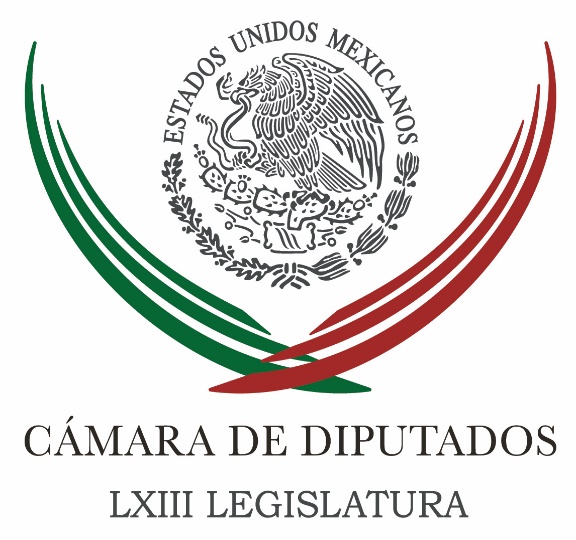 Carpeta InformativaFin de SemanaResumen: Diputado exhorta a EUA a reflexionar su postura frente al Acuerdo de ParísPlantean programas educativos para el uso responsable del automóvilNuestros adversarios buscan confundir a la sociedad: EPN12 de agosto de 2017TEMA(S): Trabajo LegislativoFECHA: 12/08/2017HORA: 09:30NOTICIERO: NotimexEMISIÓN: Fin de SemanaESTACIÓN: InternetGRUPO: Gubernamental0Diputado exhorta a EUA a reflexionar su postura frente al Acuerdo de ParísEl presidente de la Junta de Coordinación Política de la Cámara de Diputados, Francisco Martínez Neri, calificó como irresponsable la decisión de Donald Trump de salirse del Acuerdo de París, cuando es el segundo país con mayores emisiones de gases de efecto invernadero y, por tanto, principal responsable del cambio climático en el planeta.Sostuvo que dicho acuerdo es trascendental porque plantea la idea de un mundo diferente para la humanidad de emisiones de carbono en balance cero y de gran resiliencia ante el cambio climático.“Los países que lo han ratificado se comprometen a mantener el aumento de la temperatura media mundial por debajo de 2°C con respecto a los niveles preindustriales”, subrayó. El líder del PRD en el Palacio Legislativo de San Lázaro, informó que junto con su bancada presentaron su voto a favor del dictamen por el que la Comisión Permanente del Congreso de la Unión expresa su preocupación y lamenta la decisión del gobierno estadounidense de abandonar dicho acuerdo. Martínez Neri exhortó al gobierno norteamericano a reflexionar sobre su postura que, sin duda, fue un duro golpe para el Acuerdo de París “la batalla contra el cambio climático es también una lucha contra la pobreza y la desigualdad mundial, mantenemos la esperanza de que Estados Unidos abandone su aislamiento y participen en las decisiones que afectan al mundo”. /jpc/mTEMA(S): Trabajo LegislativoFECHA: 12/08/2017HORA: 07:43NOTICIERO: NotimexEMISIÓN: Fin de SemanaESTACIÓN: InternetGRUPO: Gubernamental0Plantea diputada programas educativos para el uso responsable del automóvilLa diputada Mariana Trejo Flores, de Morena, pidió reforzar la concientización sobre el uso responsable del automóvil, a través de programas educativos y divulgación de información a la sociedad, para disminuir de manera significativa las partículas contaminantes.“Nadie se baja del coche, si no hay una oferta interesante para los desplazamientos y una infraestructura de transporte público eficiente... si en el metro o autobús expones tu integridad física por el sobrecupo. Nadie se sube a una bicicleta, si el transporte público y los automovilistas no respetan el paso”, expresó. Recordó que en mayo pasado presentó un punto de acuerdo ante la Comisión Permanente del Congreso de la Unión, que se aprobó el 7 de junio pasado, en el que solicita a las secretarías de Medio Ambiente de los gobiernos de la zona metropolitana programas que fomenten el uso de transporte colectivo y la utilización responsable del automóvil.Las autoridades de la megalópolis no pueden exigir que los ciudadanos no usen sus vehículos, mientras sigan imposibilitadas en garantizar su movilidad y seguridad, puntualizó.Ante ello, consideró necesario implementar de manera permanente medidas para salvaguardar la salud de quienes habitan la capital del país, el Estado de México e Hidalgo, a fin de disminuir patologías alérgicas y enfermedades respiratorias, particularmente entre menores de edad y adultos mayores. /jpc/mTEMA(S): Información GeneralFECHA: 12/08/2017HORA: 14:12NOTICIERO: Excélsior onlineEMISIÓN: Fin de SemanaESTACIÓN: InternetGRUPO: Excélsior0Nuestros adversarios buscan confundir a la sociedad: EPNEn su mensaje de clausura de la 22 asamblea general del PRI, el presidente Enrique Peña Nieto aseguró que los adversarios del tricolor buscan confundir a la sociedad rumbo a las elecciones de 2018.“Nuestros adversarios buscan confundir a la sociedad, pero los mexicanos no se dejan engañar, porque son testigos de que el país, gradualmente, está avanzando.“Los mexicanos saben que lo bueno cuenta y cuenta mucho”, dijo el mandatario ante cerca de 10 mil militantes priistas, reunidos en el Palacio de los Deportes.Ante un público extasiado, Peña Nieto recalcó que el partido debe preservar su unidad interna y cerrar filas a favor del país.“Tenemos que dar la batalla por el futuro de México, porque México es responsabilidad de todos y esa responsabilidad, compañeros de partido, inicia por preservar la unidad al interior del PRI, unidad para servir, unidad para ganar”, enfatizó.“Cerrar filas dentro de nuestro partido, es cerrar filas a favor de México, como soldados de la patria, los priistas debemos salvaguardar el proyecto de país”.Antes del mensaje del presidente, en la asamblea del PRI se aprobaron los dictámenes de las cinco mesas temáticas que el partido celebró esta semana, a fin de establecer su rumbo para los siguientes tres años, en las elecciones de 2018 y los lineamientos para elegir a su candidato presidencial.Respecto a ese último punto, destaca que modificó sus bases para permitir contender por la candidatura a la presidencia del país, a priistas con menos de 10 años de militancia y a independientes.El tricolor también avaló obligar a que los aspirantes a un puesto de elección popular presenten su Tres de Tres; que 50% de las candidaturas sea reservado para mujeres y que, por cada tres candidatos, uno sea de las filas de jóvenes.Además, aprobó eliminar a los llamados "chapulines" en el poder Legislativo, es decir, "que no haya más brincos de plurinominales a plurinominales" e impulsar a los gobiernos de coalición.Las cinco mesas temáticas se desarrollaron del 9 al 10 de agosto en igual número de estados: “Visión de Futuro”, en Jalisco; “Estatutos”, en Campeche; “Programa de acción”, en el Estado de México; “Declaración de principios”, en Coahuila, y “Rendición de cuentas”, en Sinaloa.La encargada de inaugurar la asamblea fue la secretaria general del PRI, Claudia Ruiz Massieu, quien en su mensaje dijo que en la reunión el partido recobrará fuerza y unidad para ganar la confianza de la población. /psg/m